.China oil 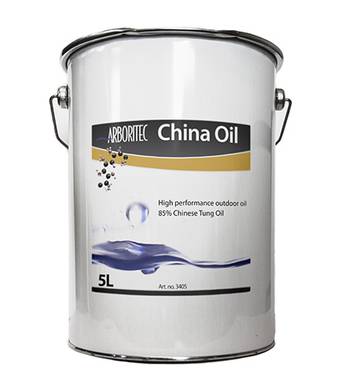 ХАРАКТЕРИСТИКИ ПРОДУКТАВысокоэффективное масло для наружных работСодержит высокий уровень китайского тунгового масла (масло тунгового ореха)41% твердых веществ, из которых 85% - тунговое маслоПодходит для всех видов необработанной древесины, применяемой вне помещенийНизкая вязкость позволяет проникнуть глубоко в древесинуВысокий уровень защиты - не содержит фунгицидовЗащищает древесину от влаги, пятен и растрескиванияПодходит для мягких и твердых пород дереваДоступные цвета: естественный и красно-коричневый (китайское тиковое масло сохраняет естественный тон красноватой тропической древесины)ПОДГОТОВКАДревесина должна быть сухой и обеспыленной. В случае необходимости очистить с применением Arboritec Cleaner. Серую древесину можно отшлифовать с применением сетки. Заплесневелые участки древесины следует удалить и заменить. Вследствие высокого содержания твердых веществ это масло не подходит для применения в качестве грунтовки перед покрытием древесины другими составами.ПРИМЕНЕНИЕНаносить масло China Oil кистью или валиком, пока древесина не будет насыщена (125-200 г/м2). Не оставлять излишки масла на поверхности, не допускать, чтобы масло капало на землю.Глянцевые пятна на сучках и трещинах и избыток масла следует вытереть, пока масло не высохнет. Вследствие особых качеств масла избыточное масло может выступать на поверхности в течение 15 минут после нанесения. Для идеального результата постоянно вытирать тканью.Масло должно высохнуть в течение 24 - 36 часов до использования, в зависимости от типа древесины и погодных условий.Повторить обработку 1 – 2 раза в течение сезона.Внимание! Пропитанные маслом накладки и тряпки могут самовоспламеняться. Хранить использованные материалы в воде или в закрытых контейнерах.Пока масло не затвердело, шпатель и другие инструменты можно очистить уайтспиритом.ОБСЛУЖИВАНИЕПромывать с применением Arboritec Cleaner и теплой воды. Удалять водоросли и органический нарост.  China Oil замедляет естественный процесс серения древесины. Серую древесину можно удалить, используя машину для мойки под давлением или шлифованием с применением полировальной накладки. После удаления посеревшего слоя древесину можно повторно обработать маслом.ТЕХНИЧЕСКИЕ ДАННЫЕОХРАНА ЗДОРОВЬЯ И ОКРУЖАЮЩЕЙ СРЕДЫChina Oil не классифицировано согласно регулирующим положениям C.H.I.P. При использовании следовать обычным правилам обращения с химическими продуктами. Обеспечить хорошую вентиляцию. В случае риска разлива или расплескивания использовать защитные очки и перчатки. При попадании продукта на кожу промыть водой с мылом. При попадании продукта в глаза промыть большим количеством воды. Дополнительную информацию см. в Паспорте безопасности продукта.Содержание:Тунговое масло и растворителиРасход:1 литр на 5-8 м2, в зависимости от типа древесиныСодержание твердых веществ: 41%, из которых 85% – тунговое маслоТемпература обработки: Не менее +5°CВремя высыхания: 24-36 часов в зависимости от погоды, условий и типа древесиныХранение:Рекомендуется хранить в течение не более 2 лет при температуре не более 40°C в нераскрытом контейнере. После открытия содержимое контейнера может начать отвердевать. Хранить в перевернутом положении. Хранить в месте, не доступном для детей. Не боится мороза.Упаковка:5-литровая металлическая канистра. 1-литровая металлическая канистра. 